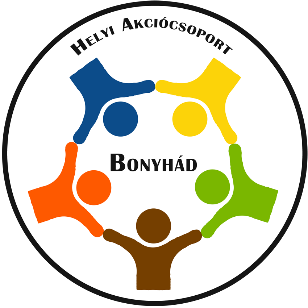 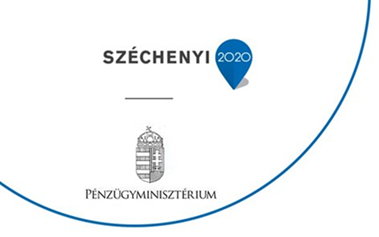 MINTA és SEGÉDLETHELYI TÁMOGATÁSI KÉRELEM ADATLAPHACS neve: Bonyhádi Helyi AkciócsoportA helyi felhívás címe: „Élő város” - Helyi közösségi és kulturális innovatív programok, együttműködések támogatásaA helyi felhívás száma: TOP-7.1.1-16-H–102-2Sárga színnel jelöltük a HELYI TÁMOGATÁSI KÉRELEM adatlap útmutatójából beillesztett magyarázatot, értelmező szöveget!Kék színnel jelöltük a Helyi felhívásból beillesztett szövegrészeket!Támogatást igénylő adataiKonzorciumban megvalósuló fejlesztés esetén valamennyi konzorciumi partner esetében szükséges a táblázat teljeskörű kitöltése!Konzorcium esetén a partner adataival töltendő!Konzorciumban megvalósuló fejlesztés esetén szükséges a konzorciumi megállapodás a támogatási kérelem benyújtására c. dokumentum csatolása. - erre van sablon a hacs.bonyhad.hu oldalon fent van!A projekt bemutatásaA projekt címe - A projekt címe legyen rövid, tömör, és legyen összhangban a projekt céljával és tartalmával.A projekt célja - Annak rövid bemutatása, hogy a fejlesztés, illetve program megvalósításával milyen átfogó és konkrét célokat kívánnak elérni. Kérjük, ide ne tevékenységeket, hanem célokat írjonA HKFS célja, amelyhez a projekt leginkább hozzájárulA pont kitöltéséhez a Helyi Közösségi Fejlesztési Stratégia (HKFS) 6. fejezet II. pontjában található azok a célok, melyekkel a saját pályázat programjait, rendezvényeit, eseményeit kell megfeleltetni.A projekt megvalósításának tervezett helyszíne(i)A fejlesztés megvalósulásának helyszínére vonatkozó adatok megadása, pontos cím, helyrajzi szám, az ingatlan szövegszerű megnevezése, a tulajdonjogról nyilatkozat. Több megvalósítási helyszín esetében valamennyit fel kell tüntetni. A táblázat szükség esetén további sorokkal bővíthető.(a sorok száma szükség szerint bővíthető)A projekt szakmai tartalmának részletezése (max 4000 karakter)A projekt szükségességének alátámasztása, előzményekkérjük, ebben a pontban fejtse ki a fejlesztés indokát (probléma, aminek megoldására irányul, vagy adottság/lehetőség, aminek kiaknázását szolgálja, előzmény, amennyiben van (pl. korábbi projekt, aminek az eredményeire épül a fejlesztés, korábbi együttműködés stb.),A projekt előkészítettségekérjük megadni, hogy mely előkészítő dokumentum áll rendelkezésre a támogatási kérelem benyújtásakor. Kérjük, válassza ki az alábbiak közül a projekt előkészítése szempontjából releváns dokumentumot és jelölje meg annak állapotát (elkészült/folyamatban van/a projekt keretében kerül kidolgozásra). Amennyiben egyik dokumentum sem releváns, úgy ezt a választ szerepeltesse:A kitöltési útmutató példái - javasoljuk ezek közül választani, amennyiben a projektet, pályázatot előkészítették:igényfelmérés, piackutatás; integrált városfejlesztési stratégia; előzetes akcióterületi terv; akcióterületi terv; környezeti hatásvizsgálat; kerékpárforgalmi kiviteli terv; engedélyezési terv; kiviteli terv; közbeszerzési dokumentációk; hatóságok és a lakosság tájékoztatása; helyzetelemzés, stratégiát megalapozó dokumentumok; együttműködési program; épületenergetikai tanúsítvány; energetikai auditjelentés; műemléképület esetén szakhatósági határozat a műemléképület védett értékeiről; értékvizsgálat az épület helyi egyedi védelem alá helyezéséről; előzetes megvalósíthatósági tanulmány; megvalósíthatósági tanulmány; Fenntartható Energia Akcióterv (SEAP); környezeti hatásvizsgálat, klímakockázati elemzés; egyéb dokumentumok.A projekt által érintett célcsoport(ok) -(kik a fejlesztés közvetlen haszonélvezői);Megvalósítandó tevékenységekKérjük, mutassa be a projekt részletes tartalmát és a tartalom feltételeknek való megfelelését. Kérjük, részletezze a támogatási kérelem tárgyát képező beavatkozás tervezett ÖSSZES támogatható tevékenységét (önállóan támogatható tevékenységek, önállóan nem támogatható, választható tevékenységek, önállóan nem támogatható, kötelezően megvalósítandó tevékenységek) a helyi felhívás 3.1. fejezetében található információk alapján, hozzávetőleges funkciónkénti költséghányad megjelölésével. Kérjük, hogy figyeljen arra, hogy az e pontban részletezett tevékenységek szerepeljenek a költségvetés táblában. A leírásban kérjük, térjen ki a helyi felhívás 3.4 pontjában rögzített feltételek teljesítésére, amennyiben releváns a kötelező tevékenységek megvalósítására, és a helyi felhívás 4. pontjában szereplő alábbi tartalmi értékelés szempontjainak teljesülésére (a helyi felhívás alapján megadható néhány lényeges értékelési szempont, pl. költséghatékony, reális és takarékos költségvetési tervezet;Kérjük válasszon a Helyi felhívás 3.1.1.1 pontban található A) vagy B) tevékenységek közül! Ha az A) pontot jelöli meg, ezen felül válasszon legalább egyet az a); b), c) d) e) alpontok közül is. Több tevékenység is választható! Javasoljuk, hogy a Helyi Felhívásból választott tevékenység mellett tüntetessék fel a saját programot, annak nevét.MINTAA) Helyi közösségi akciók, tevékenységek, események rendezvények támogatásameglévő, hagyománnyal rendelkező rendezvények, események szervezése; - SOMMERFESTA) Helyi közösségi akciók, tevékenységek, események rendezvények támogatásaA projekt által érintett akcióterület közösségi tevékenységének történeti feltárása és a lakosság számára elérhetővé tétele, elsősorban a közművelődési, muzeális, sport és könyvtári intézmények, valamint a projekt célkitűzései által érintett egyéb intézmények, szervezetek együttműködésével az akcióterületen élő célcsoportok számára az alábbi tevékenységekkel:meglévő, hagyománnyal rendelkező rendezvények, események szervezése;közösségi akciók szervezéseúj, közösségi programok szervezéserendszerességgel megvalósuló, klubszerű és nyílt programok megvalósításaközösségek együttműködését dinamizáló akciók szervezéseB) A HKFS 6. fejezet I. pontjában meghatározott infrastrukturális beruházással érintett célterületeken rendezvények, események, programok, részvételi fórumok elindításaMINTAB) A HKFS 6. fejezet I. pontjában meghatározott infrastrukturális beruházással érintett célterületeken rendezvények, események, programok, részvételi fórumok elindítása - KÖNYVFESZTIVÁLKötelezően megvalósítandó tevékenység: Tájékoztatás, nyilvánosság keretében C táblaKötelezően megvalósítandó tevékenység: Marketing tevékenység: a megvalósításhoz kapcsolódó, azokat népszerűsítő marketing tevékenység, promóció – MINTA pl. facebook, hírlevél, hírek, reklámok a hacs.bonyhad.hu oldalraA Helyi Felhívás 4. pontjában szereplő Tartalmi értékelés szempontjai az alábbiak,  Javasoljuk, hogy az alábbi pontokban szereplő állításokra fogalmazzák meg a pályázatban megvalósuló rendezvények, események miként felelnek meg.- A fejlesztés hozzájárul a HKFS céljainak megvalósításához:- A beavatkozás integráltan kapcsolódik az ERFA felhíváshozMINTA: A 2019. és 2020. évi Könyvfesztiválok a megújított Perczel-kert területén valósulnak meg.- A beavatkozás innovatív:- A beavatkozás helyi sajátosságai- A fejlesztés a helyi közösség aktív részvételével valósul meg- A fejlesztésnek vannak célcsoportspecifikus, közösségfejlesztési és térségfejlesztési hatásai- A fejlesztés költséghatékony módon valósul meg- Környezeti fenntarthatósága biztosított (ÁUF): - A létrehozott eredmények működtetésének fenntarthatósága biztosított- A tervezett beavatkozás komplexitása - A megvalósításba együttműködő partnerek bevonásra kerülnek 	MINTA - 5 szervezettel kötöttünk együttműködési megállapodást (felsorolva a szervezetek nevei).Együttműködési megállapodás a hacs.bonyhad.hu oldalon a Dokumentumtárban található.Műszaki, szakmai eredmények és azok fenntartása (amennyiben releváns)valamint az eredmények a projekt lezárása utáni fenntartására/működtetésére/hasznosítására vonatkozó terveket. A legfontosabb paraméterek megadásával jellemezze a projekt által megvalósítani tervezett műszaki/szakmai tartalmat, (amennyiben lehet, számszerűsített) eredményeket, mértékegységeket. Kérjük, adja meg a megvalósítandó műszaki/szakmai eredmény megnevezését, leírását, az eredmény nem számszerűsíthető, egyéb tulajdonságait.Enek a pontnak a kitöltéséhez megadjuk a Helyi Felhívás 3.4.1.1. (10.oldal) pontjában szereplő definíciókat, meghatározásokat.Rendezvény az, ami az alábbi feltételek mindegyikének megfelel:Vállalt indikátorok(a sorok száma szükség szerint bővíthető)KöltségvetésA költségvetés táblában fő tevékenységek szerint adja meg a helyi felhívásban szereplő, az adott tevékenységre vonatkozó költségtípusokat és költségelemeket (amennyiben az adatlap kéri) és ezek nettó és bruttó összköltségét, amely tartalmazza a támogatást és a saját erőt is. A költségtípusok és a költségelemek a helyi felhívás 5.5 pontjában található felsorolásából választhatók. A költségtípusokat az aláhúzott elemek, a költségelemeket pedig a francia bekezdéssel jelzett elemek jelzik. A projekt elszámolható költségeit és forrásait Ft-ban kell megadni!A Helyi Felhívás 1. oldalán szerepel: Minimum 500.000,- Ft maximum 20.000.000,- FtMINTA!!!A költségvetés egy 1.000.000,- Ft összegű pályázatra készítettük el.A színek - a kivonatolt Helyi Felhívás 5.5. pontjában szereplő jelöléssel egyeznek. A kivonatolt Helyi Felhívás a hacs.bonyhad.hu oldalon a Dokumentumtárban található.(a sorok száma szükség szerint bővíthető)A projekt tervezett teljes költsége:	………………………,-Ft A projekt megvalósításához igényelt támogatás:	…………………… Ft A projekt megvalósításához biztosított saját forrás: ……………….. FtA projekt megvalósításában résztvevő személyek bemutatásaKérjük, adja meg a projektben részt vevő személyek nevét, a fejlesztésben betöltött szerepét, a legmagasabb képzettségét, a fejlesztéssel összefüggő szakmai tapasztalatait és a tervezett heti munkaidő ráfordítást.(a sorok száma szükség szerint bővíthető)* Lehetséges projektmenedzsment funkciók: projektmenedzser, projektasszisztens, pénzügyi vezetőLehetséges szakmai megvalósítók: szakmai vezető, egyéb a megvalósításban résztvevő szakember, aki esetében bérköltség elszámolása tervezettA tervezett fejlesztés időbeli ütemezéseKérjük, adja meg a projekt indításának és fizikai befejezésének dátumát.A projekt fizikai befejezése: a projekt keretében támogatott valamennyi tevékenység a Támogatási Szerződésben meghatározottak szerint, a helyi felhívásban meghatározott feltételek mellett teljesült. A projekt fizikai befejezés napjának a projekt utolsó támogatott tevékenysége fizikai teljesítésének a napja minősül.Az egyes mérföldkövek közötti idő nem haladhatja meg a 6 hónapot, tehát a két mérföldkő közötti idő az >= (kevesebb vagy egyenlő) 6 hónapA projekt megvalósításának tervezett kezdete:A projekt megvalósításának tervezett fizikai befejezése: maximálisan 24 hónap!A projekt tervezett mérföldkövei:MINTA(a sorok száma szükség szerint bővíthető)NyilatkozatokDe minimis nyilatkozatEzúton nyilatkozom, hogy amennyiben a támogatást igénylő a folyamatban lévő és az ezt megelőző két pénzügyi év során szétválással érintett volt, a csekély összegű támogatási keret meghatározása során ez figyelembe vételre került. (kérjük aláhúzással jelölni): 		Igen 		NemEzúton nyilatkozom, hogy amennyiben a támogatást igénylő a folyamatban lévő és az ezt megelőző két pénzügyi év során egyesüléssel érintett volt, a csekély összegű támogatási keret meghatározása során ez figyelembe vételre került. (kérjük aláhúzással jelölni): 	Igen 		NemEzúton nyilatkozom, hogy az 1407/2013/EU bizottsági rendelet 2. cikk (2) bekezdése értelmében a támogatást igénylő az "Egy és ugyanazon vállalkozások de minimisen kívüli állami támogatásai" funkcióban megadott vállalkozásokkal minősül egy és ugyanazon vállalkozásnak. (kérjük aláhúzással jelölni): 	Igen 		NemA folyó pénzügyi évben és az azt megelőző két pénzügyi év során a vállalkozás részesült-e csekély összegű támogatás(ok)ban. Kérjük, hogy a folyamatban lévő támogatási kérelmekről is adjon információt, az elutasított kérelmekről nem kell nyilatkozni. (kérjük aláhúzással jelölni): 	Igen 		NemAz utolsó kérdésre adott igen válasz esetén a csekély összegű támogatás megadása:Támogatás jogalapja: 1407/2013/EU bizottsági rendelet / 1408/2013/EU bizottsági határozat / 360/2012/EU bizottsági rendelet / 717/2014/EU bizottsági rendeletTámogatást nyújtó szervezet:Támogatási kategória: Odaítélés dátuma (elbírálás alatt lévő kérelemnél a kérelem benyújtásának dátuma):Az azonos elszámolható költségek teljes összege jelenértéken (HUF):Az azonos elszámolható költségek teljes összege jelenértéken (EUR):A csekély összegű támogatással azonos célú kockázatfinanszírozási intézkedés vonatkozásában nyújtott állami támogatás bruttó támogatás tartalma /azonos elszámolható költségek vonatkozásában nyújtott állami támogatás bruttó támogatástartalma: (HUF)A csekély összegű támogatással azonos célú kockázatfinanszírozási intézkedés vonatkozásában nyújtott állami támogatás bruttó támogatás tartalma /azonos elszámolható költségek vonatkozásában nyújtott állami támogatás bruttó támogatástartalma: (EUR)Maximális támogatási intenzitás (%):Nyilatkozatok a helyi felhívásban előírt vállalásokról Nyilatkozat arról, hogy a helyi támogatási kérelem tárgyát képező fejlesztésre a támogatást igénylője más forrásból nem igényelt támogatást.A helyi felhívásban előírtak szerint csatolandó mellékletek felsorolásaKérjük, sorolja fel valamennyi mellékletet (sorrendben), amelyek a helyi felhívás alapján csatolt a támogatási kérelméhez.aláírási címpéldány másolatban ügyfél által hitelesítveKépviselő neve:      Aláírás: ........................................P.H.Dátum: 					A kitöltési útmutatót nem kell benyújtani, az az adatlapról leválasztható, törölhető!Helyi támogatási kérelem adatlap kitöltési útmutatóKérjük, hogy az útmutatót figyelmesen olvassa át, kérdés esetén keresse a helyi felhívásban megjelölt elérhetőségeken a helyi akciócsoport munkaszervezetét! Felhívjuk figyelmét, hogy a helyi támogatási kérelem adatlap és kötelező, nem hiánypótolható mellékleteinek be nem nyújtása a kérelem érdemi vizsgálat és értékelés nélküli elutasítását vonja maga után!A helyi támogatási kérelem adatlapot, valamint az ezekhez kapcsolódó mellékleteket elektronikus formátumban biztosítjuk, ezért kizárólag a géppel történő kitöltés engedélyezett! A kézzel kitöltött dokumentumok elutasításra kerülnek! Az aláírást minden esetben kék tollal kérjük elvégezni.1. TÁMOGATÁS IGÉNYLŐ ADATAIA projekt konzorciumban valósul meg: Konzorciumban megvalósuló fejlesztés esetén valamennyi konzorciumi partner esetében szükséges a táblázat teljeskörű kitöltése!Támogatást igénylő neve: A támogatást igénylő hivatalos teljes neve.Képviseletre jogosult személy neve: A támogatást igénylő képviseletére a létesítő okirat alapján képviseletre jogosult neve.Kapcsolattartó neve: A projekt kapcsán felelős kapcsolattartó személy neve, telefonszáma, e-mail címe, levelezési címe.Támogatást igénylő székhelye: A támogatást igénylő létesítő okiratban / SZMSZ-ben szereplő székhelye.Adószám: A támogatást igénylő NAV által kiadott adószáma.Statisztikai számjel: A támogatást igénylő KSH-nál nyilvántartott statisztikai számjele.Minősítési kód: Az alábbi lehetőségek közül válassza ki a támogatást igénylő minősítési kód besorolását:Nonprofit szervezet államháztartáson belülNonprofit szervezet államháztartáson kívülÁFA levonási jog: Kérjük az alábbi lehetőségek közül válassza ki a támogatást igénylő ÁFA besorolását: A támogatást igénylő nem alanya az ÁFA-nak. Az elszámolásnál az ÁFA-val növelt (bruttó) összeg kerül figyelembevételre.A támogatást igénylő az egyszerűsített vállalkozói adóról szóló 2002 évi XLIII. (XI. 15.) törvény hatálya alá tartozik. Az elszámolásnál az ÁFA nélküli (nettó) összeg kerül figyelembevételre.A támogatást igénylő alanya az ÁFA-nak, de a támogatási kérelemben megjelölt, támogatásból finanszírozott tevékenységekkel kapcsolatban felmerült költségeire vonatkozóan adólevonási jog nem illeti meg. Az elszámolásnál az ÁFA-val növelt (bruttó) összeg kerül figyelembevételre. A támogatást igénylő alanya az ÁFA-nak, a támogatási kérelemben megjelölt, támogatásból finanszírozott tevékenységekkel kapcsolatban felmerült költségeire vonatkozóan adólevonási jog illeti meg. Az elszámolásnál az ÁFA nélküli (nettó) összeg kerül figyelembevételre.A támogatást igénylő alanya az ÁFA-nak, a támogatási kérelemben megjelölt, támogatásból finanszírozott tevékenységekkel kapcsolatban felmerült költségeire vonatkozóan tételes elkülönítéssel állapítja meg a levonható és a le nem vonható ÁFA összegét. Az elszámolásnál a tételes elkülönítés alapján megállapított le nem vonható ÁFA összeg kerülhet figyelembevételre. A támogatást igénylő alanya az ÁFA-nak, a támogatási kérelemben megjelölt, támogatásból finanszírozott tevékenységekkel kapcsolatban felmerült költségeire vonatkozóan arányosítással állapítja meg a levonható és a le nem vonható ÁFA összegét. Az elszámolásnál az arányosítás számítását mellékelni kell. Az arányosítás alapján megállapított le nem vonható ÁFA összeg vehető figyelembe.A felhívás nem teszi lehetővé a le nem vonható ÁFA elszámolását. Az elszámolásnál az ÁFA nélküli (nettó) összeg kerül figyelembevételre.Az ügyfél által választott értesítési mód: Kérjük, válassza ki, hogy a postai levelezési címre vagy elektronikus postafiókba kéri az értesítéseket. Kizárólag az egyik értesítési mód választható, kérjük, csak egy értesítési címet adjon meg!2. A PROJEKT BEMUTATÁSA2.1 A projekt címe: A projekt címe legyen rövid, tömör, és legyen összhangban a projekt céljával és tartalmával. 2.2 A projekt célja: Annak rövid bemutatása, hogy a fejlesztés, illetve program megvalósításával milyen átfogó és konkrét célokat kívánnak elérni. Kérjük, ide ne tevékenységeket, hanem célokat írjon.2.3 A HKFS célja, amelyhez a fejlesztés leginkább hozzájárul: Röviden mutassa be, hogy a tervezett fejlesztés a HKFS, illetve a helyi felhívás melyik céljának megvalósulásához járul hozzá és azt milyen módon éri el.2.4 A projekt megvalósításának tervezett helyszíne(i): A fejlesztés megvalósulásának helyszínére vonatkozó adatok megadása, pontos cím, helyrajzi szám, az ingatlan szövegszerű megnevezése, a tulajdonjogról nyilatkozat. Több megvalósítási helyszín esetében valamennyit fel kell tüntetni. A táblázat szükség esetén további sorokkal bővíthető.FIGYELEM! Amennyiben a fejlesztés nem saját tulajdonú ingatlanon történik (ellenőrzés a benyújtásra kerülő tulajdoni lap alapján) tulajdonosi hozzájáruló nyilatkozat benyújtása szükséges.A támogatási forrásból fejlesztés csak olyan ingatlanon történhet, amely per- és igénymentes.A permentesség azt jelenti, hogy nincs eszközt vagy ingatlant érintő per folyamatban.Az igénymentesség azt jelenti, hogy nincs jelenlegi vagy a jövőben várható követelés, amely az ingatlan tulajdonjogát fedezetbe vonásakor korlátozná vagy értékét csökkentené.Igénynek minősül, ha az ingatlantulajdoni lapjának alábbi bejegyzések találhatóak:visszavásárlási jog;vételi jog;végrehajtási jog;a jogosulttal szemben megindított felszámolási eljárás, végelszámolás;bírósági vagy hatósági határozaton alapuló telekalakítási és építési tilalom elrendelésének ténye, valamint egyéb építésügyi korlátozás;kisajátítási és telekalakítási eljárás megindításának a ténye;árverés kitűzésének ténye;zárlat;tulajdonjog fenntartással történő eladás;az ingatlan-nyilvántartási eljárás felfüggesztésének ténye;jogerős hatósági vagy bírósági határozattal megállapított tartós környezetkárosodás ténye, mértéke és jellege.Nem minősülnek igénynek az ingatlan nyilvántartásba bejegyzett terhek, így például a jelzálogjog, az elidegenítési és terhelési tilalom, a szolgalmak és a haszonélvezeti jog.A projekt szakmai tartalmának részletezése: Kérjük, mutassa be  a projekt szükségességének alátámasztását: kérjük, ebben a pontban fejtse ki a fejlesztés indokát (probléma, aminek megoldására irányul, vagy adottság/lehetőség, aminek kiaknázását szolgálja, előzmény, amennyiben van (pl. korábbi projekt, aminek az eredményeire épül a fejlesztés, korábbi együttműködés stb.), a projekt előkészítettségét: kérjük megadni, hogy mely előkészítő dokumentum áll rendelkezésre a támogatási kérelem benyújtásakor. Kérjük, válassza ki az alábbiak közül a projekt előkészítése szempontjából releváns dokumentumot és jelölje meg annak állapotát (elkészült/folyamatban van/a projekt keretében kerül kidolgozásra). Amennyiben egyik dokumentum sem releváns, úgy ezt a választ szerepeltesse: igényfelmérés, piackutatás; integrált városfejlesztési stratégia; előzetes akcióterületi terv; akcióterületi terv; környezeti hatásvizsgálat; kerékpárforgalmi kiviteli terv; engedélyezési terv; kiviteli terv; közbeszerzési dokumentációk; hatóságok és a lakosság tájékoztatása; helyzetelemzés, stratégiát megalapozó dokumentumok; együttműködési program; épületenergetikai tanúsítvány; energetikai auditjelentés; műemléképület esetén szakhatósági határozat a műemléképület védett értékeiről; értékvizsgálat az épület helyi egyedi védelem alá helyezéséről; előzetes megvalósíthatósági tanulmány; megvalósíthatósági tanulmány; Fenntartható Energia Akcióterv (SEAP); környezeti hatásvizsgálat, klímakockázati elemzés; egyéb dokumentumok.a fejlesztés célcsoportját (kik a fejlesztés közvetlen haszonélvezői);a megvalósítandó tevékenységeket: Kérjük, mutassa be a projekt részletes tartalmát és a tartalom feltételeknek való megfelelését. Kérjük, részletezze a támogatási kérelem tárgyát képező beavatkozás tervezett ÖSSZES támogatható tevékenységét (önállóan támogatható tevékenységek, önállóan nem támogatható, választható tevékenységek, önállóan nem támogatható, kötelezően megvalósítandó tevékenységek) a helyi felhívás 3.1. fejezetében található információk alapján, hozzávetőleges funkciónkénti költséghányad megjelölésével. Kérjük, hogy figyeljen arra, hogy az e pontban részletezett tevékenységek szerepeljenek a költségvetés táblában. A leírásban kérjük, térjen ki a helyi felhívás 3.4 pontjában rögzített feltételek teljesítésére, amennyiben releváns a kötelező tevékenységek megvalósítására, és a helyi felhívás 4. pontjában szereplő alábbi tartalmi értékelés szempontjainak teljesülésére (a helyi felhívás alapján megadható néhány lényeges értékelési szempont, pl. költséghatékony, reális és takarékos költségvetési tervezet;műszaki, szakmai eredményeket, valamint az eredmények a projekt lezárása utáni fenntartására/működtetésére/hasznosítására vonatkozó terveket. A legfontosabb paraméterek megadásával jellemezze a projekt által megvalósítani tervezett műszaki/szakmai tartalmat, (amennyiben lehet, számszerűsített) eredményeket, mértékegységeket. Kérjük, adja meg a megvalósítandó műszaki/szakmai eredmény megnevezését, leírását, az eredmény nem számszerűsíthető, egyéb tulajdonságait.Indikátor vállalások: Kérjük, adja meg a kötelező és a vállalt monitoring mutatók bázisértékeit (induló tevékenység, új beruházás esetén 0), a bázisérték mérésének évét, a vállalt célértékeket és azok elérésének évét.Költségvetés: A költségvetés táblában fő tevékenységek szerint adja meg a helyi felhívásban szereplő, az adott tevékenységre vonatkozó költségtípusokat és költségelemeket (amennyiben az adatlap kéri) és ezek nettó és bruttó összköltségét, amely tartalmazza a támogatást és a saját erőt is. A költségtípusok és a költségelemek a helyi felhívás 5.5 pontjában található felsorolásából választhatók. A költségtípusokat az aláhúzott elemek, a költségelemeket pedig a francia bekezdéssel jelzett elemek jelzik. A projekt elszámolható költségeit és forrásait Ft-ban kell megadni!A fejlesztés megvalósításában résztvevő személyek bemutatása: Kérjük, adja meg a projektben részt vevő személyek nevét, a fejlesztésben betöltött szerepét, a legmagasabb képzettségét, a fejlesztéssel összefüggő szakmai tapasztalatait és a tervezett heti munkaidő ráfordítást. A tervezett fejlesztés időbeli ütemezése: Kérjük, adja meg a projekt indításának és fizikai befejezésének dátumát.  A projekt fizikai befejezése: a projekt keretében támogatott valamennyi tevékenység a Támogatási Szerződésben meghatározottak szerint, a helyi felhívásban meghatározott feltételek mellett teljesült. A projekt fizikai befejezés napjának a projekt utolsó támogatott tevékenysége fizikai teljesítésének a napja minősül.A projekt fizikai befejezésének dátuma, amely a beruházás utolsó elemének megvalósulása:Előkészítési tevékenységek igénybe vételén belül, a projekthez közvetlenül kapcsolódó előzetes tanulmányok, engedélyezési dokumentumok elkészítésének esetében a teljesítést igazoló dokumentum kiállításának napja;Előkészítési tevékenységek igénybe vételén belül, b)	közbeszerzési költségek közbeszerzés előkészítési tevékenységeinek költsége (közbeszerzési szakértő díja, hirdetési/hirdetményi költségek, ajánlati/ajánlattételi felhívás elkészítésének költségei, közbeszerzés eredményeként megkötendő szerződések előkészítése esetében a teljesítést igazoló dokumentum kiállításának napja;Beruházási tevékenység igénybe vétele esetén, amennyiben megtörténik a sikeres műszaki átadás átvétel, jegyzőkönyvvel alátámasztva (engedélyköteles építés esetén a záró kifizetési igénylés, illetve az ahhoz kapcsolódó záró beszámoló benyújtásakor az engedélyező hatóság igazolásának csatolása szükséges arról, hogy a használatbavételi (forgalomba helyezési, üzemeltetési) engedélyezési eljárás, illetve amennyiben releváns, a műszaki engedélyezési eljárás folyamatban van; a teljes üzemszerű működés megindulását lehetővé tevő jogerős (ideiglenes) használatbavételi (forgalomba helyezési, üzemeltetési, valamint működési engedély a záró kifizetési igénylés és záró beszámoló jóváhagyásához nyújtandó be);Eszközbeszerzés esetén üzembe helyezési jegyzőkönyv kiállításának napja; Szakmai megvalósításhoz kapcsolódó szolgáltatások igénybe vételén belül, a	műszaki ellenőri szolgáltatás, az egyéb műszaki jellegű szolgáltatások, kötelezően előírt nyilvánosság biztosításának, projektszintű könyvvizsgálatnak és egyéb szolgáltatási tevékenységeknek igénybe vétele esetén a teljesítést igazoló dokumentum kiállításának napja;Projektmenedzsment tevékenység igénybe vételén belül a projektmenedzsment személyi jellegű ráfordítása esetében a munkavállaló részére kiállított bérpapír; projektmenedzsmenthez igénybevett szakértői szolgáltatás esetében a teljesítést igazoló dokumentum kiállításának napja;Szakmai megvalósításban közreműködő munkatársak költségei esetében munkavállaló részére kiállított bérpapír.A projekt megkezdése és fizikai befejezése mellett kérjük, mutassa be a fejlesztés mérföldköveit és azok teljesülésének időpontját az alábbi minta alapján (külön ERFA és ESZA forrásból megvalósítandó projektekre). Kérjük, hogy az egyes mérföldkövek között eltelt idő ne haladja meg a 6 hónapot. Nyilatkozatok3.1. De minimis nyilatkozatKérjük, jelölje aláhúzással, hogy a helyi támogatási kérelem benyújtásának évében és azt megelőző két pénzügyi évben ítéltek-e meg a támogatást igénylő számára a 1998/2006/EK rendelet hatálya alá tartozó csekély összegű (de minimis) támogatást! Amennyiben igen, akkor írja be a helyi támogatási kérelem benyújtásának évében, és azt megelőző két pénzügyi évben megítélt támogatásokról rendelkező határozat(ok)ban/szerződés(ek)ben megítélt támogatás(ok) következő információit:A támogatás jogalapja: a megfelelő jogszabály számának aláhúzásaA támogatást nyújtó szervezet: a csekély összegű támogatást megítélő szervezet neveA támogatási kategória: tehát az, hogy adott esetben de minimisként nyújtott támogatásról van szóAz odaítélés dátuma: amennyiben a kérelmezése még folyamatban van, az elbírálás alatt lévő kérelemnél a kérelem benyújtásának dátumaAz azonos elszámolható költségek teljes összegét euróban és forintban is.A csekély összegű támogatással nyújtott állami támogatás bruttó támogatás tartalma összegét euróban és forintban is.A maximális támogatási intenzitás, amennyiben releváns.Konzorcium esetén valamennyi támogatást igénylő vonatkozásában szükséges megadni az adatokat.3.2 Nyilatkozat a HACS által előírt vállalásokról (amennyiben releváns): Tegye meg a helyi felhívás alapján az Önre vonatkozó nyilatkozatokat!3.3 A helyi felhívásban előírtak szerint csatolandó mellékletek felsorolása: Kérjük, sorolja fel valamennyi mellékletet (sorrendben), amelyek a helyi felhívás alapján csatolt a támogatási kérelméhez.Képviselő neve, aláírás: Az 1. adatblokkban megjelölt cégbejegyzés szerint képviseletre jogosult személy cégszerű (aláírási címpéldány szerinti) aláírása. Az aláírást kék színű tollal kérjük elvégezni!Dátum: a projekt adatlap kitöltésének helye és időpontja FIGYELEM! Ne felejtse el a csatolandó, helyi támogatási kérelmében releváns mellékleteket benyújtani!Kötelező:építés/felújítás esetén a fejlesztés helyéül szolgáló ingatlanról 30 napnál nem régebbi tulajdoni lap (nem hiteles)aláírási címpéldány másolatban ügyfél által hitelesítveAmennyiben releváns:tulajdonosi hozzájárulásJó munkát és sikeres kérelembenyújtást kívánunk!Támogatást igénylő teljes neve:A támogatást igénylő, bejegyzett,  hivatalos teljes neve.Képviseletre jogosult neve:A támogatást igénylő képviseletére a létesítő okirat alapján képviseletre jogosult neveKapcsolattartó neve:A projekt kapcsán felelős kapcsolattartó személy neve, Kapcsolattartó telefonszáma:telefonszámaKapcsolattartó e-mail címe:, e-mail címe, Kapcsolattartó levelezési címe:levelezési címeTámogatást igénylő székhelye:támogatást igénylő létesítő okiratban / SZMSZ-ben szereplő székhelyeAdószám:A támogatást igénylő NAV által kiadott adószámaStatisztikai számjel:A támogatást igénylő KSH-nál nyilvántartott statisztikai számjeleMinősítési kód: 1.	Nonprofit szervezet államháztartáson belül (pl. Bonyhádi Sportcentrum)2.	Nonprofit szervezet államháztartáson kívül (pl. Völgységi Néptánc Egyesület)ÁFA levonási jog: (A)	A támogatást igénylő nem alanya az ÁFA-nak. Az elszámolásnál az ÁFA-val növelt (bruttó) összeg kerül figyelembevételre.(B)	A támogatást igénylő az egyszerűsített vállalkozói adóról szóló 2002 évi XLIII. (XI. 15.) törvény hatálya alá tartozik. Az elszámolásnál az ÁFA nélküli (nettó) összeg kerül figyelembevételre.(C)	A támogatást igénylő alanya az ÁFA-nak, de a támogatási kérelemben megjelölt, támogatásból finanszírozott tevékenységekkel kapcsolatban felmerült költségeire vonatkozóan adólevonási jog nem illeti meg. Az elszámolásnál az ÁFA-val növelt (bruttó) összeg kerül figyelembevételre.(D)	A támogatást igénylő alanya az ÁFA-nak, a támogatási kérelemben megjelölt, támogatásból finanszírozott tevékenységekkel kapcsolatban felmerült költségeire vonatkozóan adólevonási jog illeti meg. Az elszámolásnál az ÁFA nélküli (nettó) összeg kerül figyelembevételre.(E)	A támogatást igénylő alanya az ÁFA-nak, a támogatási kérelemben megjelölt, támogatásból finanszírozott tevékenységekkel kapcsolatban felmerült költségeire vonatkozóan tételes elkülönítéssel állapítja meg a levonható és a le nem vonható ÁFA összegét. Az elszámolásnál a tételes elkülönítés alapján megállapított le nem vonható ÁFA összeg kerülhet figyelembevételre.(F)	A támogatást igénylő alanya az ÁFA-nak, a támogatási kérelemben megjelölt, támogatásból finanszírozott tevékenységekkel kapcsolatban felmerült költségeire vonatkozóan arányosítással állapítja meg a levonható és a le nem vonható ÁFA összegét. Az elszámolásnál az arányosítás számítását mellékelni kell. Az arányosítás alapján megállapított le nem vonható ÁFA összeg vehető figyelembe.(G)	A felhívás nem teszi lehetővé a le nem vonható ÁFA elszámolását. Az elszámolásnál az ÁFA nélküli (nettó) összeg kerül figyelembevételre.Az ügyfél által választott értesítési mód (kizárólag az egyik értesítési mód választható, kérjük, csak egy értesítési címet adjon meg):Kérjük, válassza ki, hogy a postai levelezési címre vagy elektronikus postafiókba kéri az értesítéseket. Kizárólag az egyik értesítési mód választható, kérjük, csak egy értesítési címet adjon meg!postai levelezési cím:Vagy ezt!elektronikus postafiók:Vagy ezt!A projekt konzorciumban valósul meg	 igen / nem	Konzorciumban megvalósuló fejlesztés esetén valamennyi konzorciumi partner esetében szükséges a táblázat teljeskörű kitöltése!Támogatást igénylő teljes neve:A támogatást igénylő, bejegyzett,  hivatalos teljes neve.Képviseletre jogosult neve:A támogatást igénylő képviseletére a létesítő okirat alapján képviseletre jogosult neveKapcsolattartó neve:A projekt kapcsán felelős kapcsolattartó személy neve, Kapcsolattartó telefonszáma:telefonszámaKapcsolattartó e-mail címe:, e-mail címe, Kapcsolattartó levelezési címe:levelezési címeTámogatást igénylő székhelye:támogatást igénylő létesítő okiratban / SZMSZ-ben szereplő székhelyeAdószám:A támogatást igénylő NAV által kiadott adószámaStatisztikai számjel:A támogatást igénylő KSH-nál nyilvántartott statisztikai számjeleMinősítési kód: 1.	Nonprofit szervezet államháztartáson belül (pl. Bonyhádi Sportcentrum)2.	Nonprofit szervezet államháztartáson kívül (pl. Völgységi Néptánc Egyesület)ÁFA levonási jog: (A)	A támogatást igénylő nem alanya az ÁFA-nak. Az elszámolásnál az ÁFA-val növelt (bruttó) összeg kerül figyelembevételre.(B)	A támogatást igénylő az egyszerűsített vállalkozói adóról szóló 2002 évi XLIII. (XI. 15.) törvény hatálya alá tartozik. Az elszámolásnál az ÁFA nélküli (nettó) összeg kerül figyelembevételre.(C)	A támogatást igénylő alanya az ÁFA-nak, de a támogatási kérelemben megjelölt, támogatásból finanszírozott tevékenységekkel kapcsolatban felmerült költségeire vonatkozóan adólevonási jog nem illeti meg. Az elszámolásnál az ÁFA-val növelt (bruttó) összeg kerül figyelembevételre.(D)	A támogatást igénylő alanya az ÁFA-nak, a támogatási kérelemben megjelölt, támogatásból finanszírozott tevékenységekkel kapcsolatban felmerült költségeire vonatkozóan adólevonási jog illeti meg. Az elszámolásnál az ÁFA nélküli (nettó) összeg kerül figyelembevételre.(E)	A támogatást igénylő alanya az ÁFA-nak, a támogatási kérelemben megjelölt, támogatásból finanszírozott tevékenységekkel kapcsolatban felmerült költségeire vonatkozóan tételes elkülönítéssel állapítja meg a levonható és a le nem vonható ÁFA összegét. Az elszámolásnál a tételes elkülönítés alapján megállapított le nem vonható ÁFA összeg kerülhet figyelembevételre.(F)	A támogatást igénylő alanya az ÁFA-nak, a támogatási kérelemben megjelölt, támogatásból finanszírozott tevékenységekkel kapcsolatban felmerült költségeire vonatkozóan arányosítással állapítja meg a levonható és a le nem vonható ÁFA összegét. Az elszámolásnál az arányosítás számítását mellékelni kell. Az arányosítás alapján megállapított le nem vonható ÁFA összeg vehető figyelembe.(G)	A felhívás nem teszi lehetővé a le nem vonható ÁFA elszámolását. Az elszámolásnál az ÁFA nélküli (nettó) összeg kerül figyelembevételre.Az ügyfél által választott értesítési mód (kizárólag az egyik értesítési mód választható, kérjük, csak egy értesítési címet adjon meg):Kérjük, válassza ki, hogy a postai levelezési címre vagy elektronikus postafiókba kéri az értesítéseket. Kizárólag az egyik értesítési mód választható, kérjük, csak egy értesítési címet adjon meg!postai levelezési cím:Vagy ezt!elektronikus postafiók:Vagy ezt!A projekt konzorciumban valósul meg	 igen / nem	Konzorciumban megvalósuló fejlesztés esetén valamennyi konzorciumi partner esetében szükséges a táblázat teljeskörű kitöltése!Pontos címHelyrajzi számLétesítmény megnevezéseSaját tulajdon(igen/nem)Megvalósítandó műszaki szakmai eredményKözösségi, sport és kulturális rendezvények számaKözösségi, sport és kulturális rendezvények számaKözösségi, sport és kulturális rendezvények számaKözösségi, sport és kulturális rendezvények számaKözösségi, sport és kulturális rendezvények számaKözösségi, sport és kulturális rendezvények számaKözösségi, sport és kulturális rendezvények számaAz eredmény leírásaa  projekt  során  megvalósuló  közösségi  vagya  projekt  során  megvalósuló  közösségi  vagya  projekt  során  megvalósuló  közösségi  vagya  projekt  során  megvalósuló  közösségi  vagya  projekt  során  megvalósuló  közösségi  vagya  projekt  során  megvalósuló  közösségi  vagya  projekt  során  megvalósuló  közösségi  vagyAz eredmény leírásakulturális rendezvények számakulturális rendezvények számakulturális rendezvények számakulturális rendezvények számakulturális rendezvények számakulturális rendezvények számakulturális rendezvények számakulturális rendezvények számakulturális rendezvények számakulturális rendezvények számakulturális rendezvények számakulturális rendezvények számakulturális rendezvények számakulturális rendezvények számaA tulajdonság számszerűsíthető célértéke1111111A   tulajdonság   számszerűsíthető   célértékénekdbdbdbdbdbdbdbmértékegységedbdbdbdbdbdbdbmértékegységeA  rendezvény  a  célcsoport  számára  szervezettA  rendezvény  a  célcsoport  számára  szervezettA  rendezvény  a  célcsoport  számára  szervezettA  rendezvény  a  célcsoport  számára  szervezettA  rendezvény  a  célcsoport  számára  szervezettA  rendezvény  a  célcsoport  számára  szervezettA  rendezvény  a  célcsoport  számára  szervezettnyilvános  közösségi  vagy  kulturális  eseménytnyilvános  közösségi  vagy  kulturális  eseménytnyilvános  közösségi  vagy  kulturális  eseménytnyilvános  közösségi  vagy  kulturális  eseménytnyilvános  közösségi  vagy  kulturális  eseménytnyilvános  közösségi  vagy  kulturális  eseménytnyilvános  közösségi  vagy  kulturális  eseménytAz   eredmény   nem   számszerűsíthető, egyébjelent. A fesztivál, program vagy programsorozatjelent. A fesztivál, program vagy programsorozatjelent. A fesztivál, program vagy programsorozatjelent. A fesztivál, program vagy programsorozatjelent. A fesztivál, program vagy programsorozatjelent. A fesztivál, program vagy programsorozatjelent. A fesztivál, program vagy programsorozattulajdonságatekintetében   külön   helyszínen,   vagy   eltérőtekintetében   külön   helyszínen,   vagy   eltérőtekintetében   külön   helyszínen,   vagy   eltérőtekintetében   külön   helyszínen,   vagy   eltérőtekintetében   külön   helyszínen,   vagy   eltérőtekintetében   külön   helyszínen,   vagy   eltérőtekintetében   külön   helyszínen,   vagy   eltérőidőpontbnidőpontbnmegrendezettmegrendezetteseményönállóönállórendezvénynek minősül.rendezvénynek minősül.rendezvénynek minősül.rendezvénynek minősül.Igazolás módjaszakmai beszámoló, fotódokumentációszakmai beszámoló, fotódokumentációszakmai beszámoló, fotódokumentációszakmai beszámoló, fotódokumentációszakmai beszámoló, fotódokumentációKapcsolódó tevékenység megnevezéseahelyi  felhíváshelyi  felhívás3.1.1  pontjában  meghatározott3.1.1  pontjában  meghatározott3.1.1  pontjában  meghatározott3.1.1  pontjában  meghatározottKapcsolódó tevékenység megnevezésevalamennyi tevékenységvalamennyi tevékenységvalamennyi tevékenységvalamennyi tevékenységvalamennyi tevékenységvalamennyi tevékenységvalamennyi tevékenységvalamennyi tevékenységRésztvevők száma az, ami az alábbi feltételek mindegyikének megfelel:Megvalósítandó műszaki szakmai eredményKözösségi, sportKözösségi, sportéskulturálisrendezvényekenrendezvényekenrendezvényekenMegvalósítandó műszaki szakmai eredményrésztvevők számarésztvevők számarésztvevők számarésztvevők számarésztvevők számarésztvevők számaAz eredmény leírásaaprojektsoránmegvalósuló  közösségimegvalósuló  közösségivagyvagyAz eredmény leírásakulturális rendezvényen megjelentek számakulturális rendezvényen megjelentek számakulturális rendezvényen megjelentek számakulturális rendezvényen megjelentek számakulturális rendezvényen megjelentek számakulturális rendezvényen megjelentek számakulturális rendezvényen megjelentek számakulturális rendezvényen megjelentek számakulturális rendezvényen megjelentek számakulturális rendezvényen megjelentek számaA tulajdonság számszerűsíthető célértéke50A   tulajdonság   számszerűsíthető   célértékénekfőmértékegységefőmértékegységeA projekt célcsoportjába tartozó azon személyekA projekt célcsoportjába tartozó azon személyekA projekt célcsoportjába tartozó azon személyekA projekt célcsoportjába tartozó azon személyekA projekt célcsoportjába tartozó azon személyekA projekt célcsoportjába tartozó azon személyekA projekt célcsoportjába tartozó azon személyekAz   eredmény   nem   számszerűsíthető,   egyébszáma   összesítve,   akik   bizonyíthatóan   résztszáma   összesítve,   akik   bizonyíthatóan   résztszáma   összesítve,   akik   bizonyíthatóan   résztszáma   összesítve,   akik   bizonyíthatóan   résztszáma   összesítve,   akik   bizonyíthatóan   résztszáma   összesítve,   akik   bizonyíthatóan   résztszáma   összesítve,   akik   bizonyíthatóan   részttulajdonságavesznek a projekt keretében megrendezésre kerülővesznek a projekt keretében megrendezésre kerülővesznek a projekt keretében megrendezésre kerülővesznek a projekt keretében megrendezésre kerülővesznek a projekt keretében megrendezésre kerülővesznek a projekt keretében megrendezésre kerülővesznek a projekt keretében megrendezésre kerülőrendezvényen.rendezvényen.rendezvényen.Igazolás módjajelenléti ív, fotódokumentációjelenléti ív, fotódokumentációjelenléti ív, fotódokumentációjelenléti ív, fotódokumentációKapcsolódó tevékenység megnevezéseahelyi  felhíváshelyi  felhívás3.1.1  pontjában  meghatározott3.1.1  pontjában  meghatározott3.1.1  pontjában  meghatározottKapcsolódó tevékenység megnevezésevalamennyi tevékenységvalamennyi tevékenységvalamennyi tevékenységvalamennyi tevékenységvalamennyi tevékenységvalamennyi tevékenységvalamennyi tevékenységvalamennyi tevékenységMutató megnevezéseMértékegységBázisérték Bázisérték éve CélértékCélérték elérésének éveA kormányzati, önkormányzati,ill. társadalmi partnerek vagynem önkormányzatiszervezetek által a HFSkeretében tervezett ésvégrehajtott programok számadb020182020 / 2021--Tevékenység(Költségkategória)KöltségtípusKöltségelem (opcionális)Nettó összköltség (Ft)Bruttó összköltség (Ft)Projektelőkészítés (max.7%)(I. Projektelőkészítés költségei)Előzetes tanulmányok Pl. szükségletfelmérés, piackutatás – PÁLYÁZATÍRÁS NEM!!!70.000,-70.000,-Projektmenedzsment (max.2,5%)VI. Projektmenedzsment költség Projektmenedzsment személyi jellegű ráfordításaProjektmenedzsment bér (megbízási díj)25.000,-25.000,-Projektmenedzsment (max.2,5%)VI. Projektmenedzsment költség Projektmenedzsment személyi jellegű ráfordításaProjektmenedzsment foglalkoztatást terhelő adók, járulékokMegbízási díj esetén az összeg szuperbruttóját osztani 1,1755-telEszközbeszerzés (max.20%)(II. beruházáshoz kapcsolódó költség) Eszközbeszerzésúj eszköz bekerülési értéke157.480,- 200.000,-Programok, rendezvények (nincs korlát)III. Szakmai megvalósításhoz kapcsolódó szolgáltatások költségeiSzakmai megvalósításhoz kapcsolódó szolgáltatások költsége (pl.fellépő díja – ÁFÁ-s nem ÁFÁ-s!!) pl. szállítási költésgpl. mobil WC bérleti díja bruttó 700.000,- Ft  összesen (+/-eszközbeszerzés)Szakmai vezető (nincs korlát)(IV. Szakmai megvalósításban közreműködő munkatársak költségei )Szakmai megvalósításhoz kapcsolódó személyi jellegűszakmai vezető bér (megbízási díj)  bruttó 700.000,- Ft  összesen (+/-eszközbeszerzés)Szakmai vezető (nincs korlát)(IV. Szakmai megvalósításban közreműködő munkatársak költségei )Szakmai megvalósításhoz kapcsolódó személyi jellegűfoglalkoztatást terhelő adók, járulékokMegbízási díj esetén az összeg szuperbruttóját osztani 1,1755-tel bruttó 700.000,- Ft  összesen (+/-eszközbeszerzés)Anyagköltség (nincs korlát)V. Szakmai megvalósításhoz kapcsolódó egyéb költségSzakmai megvalósításhoz kapcsolódó költség bruttó 700.000,- Ft  összesen (+/-eszközbeszerzés)C tábla (max.0,5%)III. Szakmai megvalósításhoz kapcsolódó szolgáltatások költségeiTájékoztatás3.937,- Ft(max:5.112,-)5.000,- Ft (max:6 492)Marketing tevékenység (kötelező – nincs korlát!)ha nem 0,- Ft, akkor III. Szakmai megvalósításhoz kapcsolódó szolgáltatások költségei pl. facebook 0,-0,-NévA megvalósításban betöltött szerep*KépzettségSzakmai tapasztalatTervezett heti munkaidő ráfordítás (óra)Ssz.Mérföldkő elérésének időpontja)Az A mérföldkő megnevezése (ellátandó tevékenységek)1.PL:(Projekt megkezdése: 2019. május 01. )2019. szeptember 01.Projekt előkészítése: (1. kifizetési kérelem): projektmenedzsment szervezet felállítása, szakmai megvalósítók alkalmazása, programok lebonyolításához szükséges eszközök beszerzése, projektindítással kapcsolatos kötelezőnyilvánosság megvalósítása2.2019.december 31.Programok lebonyolítása: (2. kifizetési kérelem): pl. önkéntes „egészségőrök” képzése, honlapfejlesztés3.2020. június 30.Programok lebonyolítása: (2. kifizetési kérelem): pl. önkéntes „egészségőrök” képzése, honlapfejlesztés4.2020.október 31.Projektzárás: (Záró kifizetési kérelem benyújtása): pl egészségügyi szemléletformáló program lebonyolítása, 2 db iskolai sportnap lebonyolítása, projektzárással kapcsolatos kötelező nyilvánosság megvalósításaSsz.Mérföldkő elérésének időpontjaEllátandó tevékenység (ERFA – minta!)1.2018.01.31. Projekt előkészítése (1. kifizetési kérelem): pl. projektmenedzsment szervezet felállítása, közbeszerzés lebonyolítása, tulajdonviszonyok rendezése, műszaki tervdokumentáció elkészítése, projektindítással kapcsolatos kötelező nyilvánosság megvalósítása2.2018.07.31.Kivitelezés: (2. kifizetési kérelem): pl. közösségi ház felújítása, eszközbeszerzés lebonyolítása4.2018.12.31. Projektzárás: (Záró kifizetési kérelem): udvar felújítása, akadálymentesítése, projektzárással kapcsolatos kötelező nyilvánosság megvalósításaSsz.Mérföldkő elérésének időpontjaEllátandó tevékenység (ESZA – minta!)1.2018.01.31. Projekt előkészítése: (1. kifizetési kérelem): projektmenedzsment szervezet felállítása, szakmai megvalósítók alkalmazása, programok lebonyolításához szükséges eszközök beszerzése, projektindítással kapcsolatos kötelező nyilvánosság megvalósítása2.2018.07.31.Programok lebonyolítása: (2. kifizetési kérelem): pl. önkéntes „egészségőrök” képzése, honlapfejlesztés4.2018.12.31. Projektzárás: (Záró kifizetési kérelem benyújtása): pl egészségügyi szemléletformáló program lebonyolítása, 2 db iskolai sportnap lebonyolítása, projektzárással kapcsolatos kötelező nyilvánosság megvalósítása